CURRICULUM VITAE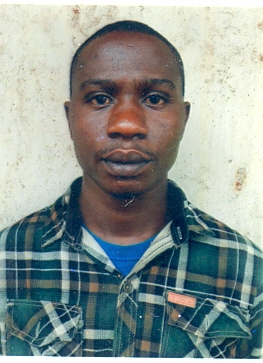 NAMES: KennedyKennedy.368091@2freemail.com  
Purchasing OfficerCAREER OBJECTIVESTo seek a challenging position with a prestigious company to further enhance and utilize my knowledge, Skills and experience in an environment advantageous to achievement and personal growth.WORK EXPERIENCEWorked as a Purchasing officer with M/s Violet Wow Products, a beauty and lifestyle chain of shops in Nairobi, Kenya for 2 year.Worked as a Purchasing officer Assistant with Maastricht Investments, a chain of supermarkets, in Nairobi, Kenya for 3 years.
DUTIES AND RESPONSIBILITIESPlanned the activities of buyers, purchasing officers, and related workers involved in purchasing materials, products, and services. Directed the activities of buyers, purchasing officers, and related workers involved in purchasing materials, products, and services.Coordinated the activities of buyers, purchasing officers, and related workers involved in purchasing materials, products, and services. Organized & effected wholesale  purchasing Effected  retail trade purchasingSKILLS AND PERSONAL ATTRIBUTESCoordination - Adjusting actions in relation to others' actions.Active Listening - Giving full attention to what other people are saying, taking time to understand the points being made, asking questions as appropriate, and not interrupting at inappropriate times.Speaking - Talking to others to convey information effectively.Critical Thinking - Using logic and reasoning to identify the strengths and weaknesses of alternative solutions, conclusions or approaches to problems.Persuasion - Persuading others to change their minds or behavior.Negotiation - Bringing others together and trying to reconcile differences.Time Management - Managing one's own time and the time of others.Judgment and Decision Making - Considering the relative costs and benefits of potential actions to choose the most appropriate one.Reading Comprehension - Understanding written sentences and paragraphs in work related documents.Service Orientation - Actively looking for ways to help people.Management of Financial Resources - Determining how money will be spent to get the work done, and accounting for these expenditures.Management of Material Resources - Obtaining and seeing to the appropriate use of equipment, facilities, and materials needed to do certain work.Quality Control Analysis - Conducting tests and inspections of products, services, or processes to evaluate quality or performance.EDUCATION BACKGROUNDForm Four Certificate holder: Kenya Certificate of Secondary Education 2005 - 2008DECLARATION

I certify that the above information is true and correct to the best of my knowledge and ability. lf given a chance to serve you, l assure you that l will execute my duties for the total satisfaction of my superiors.